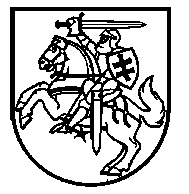 LIETUVOS RESPUBLIKOS ŠVIETIMO IR MOKSLO MINISTRASĮSAKYMASDĖL Mokymosi visą gyvenimą plėtros 2017–2020 metų veiksmų plano patvirtinimo2017 m. birželio 28  d. Nr. V-536Įgyvendindama Valstybinės švietimo 2013–2022 metų strategijos, patvirtintos Lietuvos Respublikos Seimo 2013 m. gruodžio 23 d. nutarimu Nr. XII-745 „Dėl Valstybinės švietimo 2013–2022 metų strategijos patvirtinimo“, pirmąjį ir ketvirtąjį tikslus, Lietuvos Respublikos neformaliojo suaugusiųjų švietimo ir tęstinio mokymosi įstatymo 8 straipsnio 1 dalį, Neformaliojo suaugusiųjų švietimo ir tęstinio mokymosi 2016–2023 metų plėtros programos, patvirtintos Lietuvos Respublikos Vyriausybės 2016 m. balandžio 6 d. nutarimu Nr. 347 „Dėl Neformaliojo suaugusiųjų švietimo ir tęstinio mokymosi 2016–2023 metų programos patvirtinimo“, 14 punktą, Lietuvos Respublikos Vyriausybės programos įgyvendinimo plano, patvirtinto Lietuvos Respublikos Vyriausybės 2017 m. kovo 13 d. nutarimu Nr. 167 „Dėl Lietuvos Respublikos Vyriausybės programos įgyvendinimo plano patvirtinimo“, 2.1.3, 2.2.2, 2.2.4, 2.2.5, 2.3.1, 2.3.3 ir 2.3.5 papunkčius:1. T v i r t i n u Mokymosi visą gyvenimą plėtros 2017–2020 metų veiksmų planą (pridedama). 2. Į p a r e i g o j u Švietimo ir mokslo ministerijos Mokymosi visą gyvenimą departamentą (direktorius – Saulius Zybartas) koordinuoti Mokymosi visą gyvenimą plėtros 2017–2020 metų veiksmų plano įgyvendinimą ir stebėseną.3. R e k o m e n d u o j u savivaldybėms ir kitoms Švietimo ir mokslo ministerijai nepavaldžioms institucijoms, nurodytoms Mokymosi visą gyvenimą plėtros 2017–2020 metų veiksmų plane, prisidėti prie šio plano įgyvendinimo.Švietimo ir mokslo ministrė 				Jurgita PetrauskienėPATVIRTINTALietuvos Respublikos švietimo ir mokslo ministro 2017 m. birželio 28 d. įsakymu Nr. V-536 MOKYMOSI VISĄ GYVENIMĄ plėtros 2017–2020 metų Veiksmų planasI SKYRIUSMOKYMOSI VISĄ GYVENIMĄ plėtros 2017–2020 metų Veiksmų plano tikslai, uždaviniai, priemonės ir veiksmaiI skyriaus pastabos:* – nurodytos lėšos tikslinamos pagal atitinkamų metų Lietuvos Respublikos valstybės biudžeto asignavimusVB – Lietuvos Respublikos valstybės biudžeto lėšosES – Europos Sąjungos struktūrinių fondų ir bendrojo finansavimo lėšosII  SKYRIUSMOKYMOSI VISĄ GYVENIMĄ PLĖTROS 2017−2020 METŲ VEIKSMŲ PLANO PRIEMONES ĮGYVENDINANČIŲ IR 2014−2020 METŲ EUROPOS SĄJUNGOS INVESTICIJŲ VEIKSMŲ PROGRAMOS LĖŠOMIS FINANSUOJAMŲ PROJEKTŲ SĄRAŠASII skyriaus pastabos:* – veiksmas siejasi su Valstybinės studijų, mokslinių tyrimų ir eksperimentinės (socialinės, kultūrinės) plėtros 2013–2020 metų plėtros programos 2016–2018 metų veiksmų plano, patvirtinto Lietuvos Respublikos švietimo ir mokslo ministro 2016 m. kovo 17 d. įsakymu Nr. V-204 „Dėl Valstybinės studijų, mokslinių tyrimų ir eksperimentinės (socialinės, kultūrinės) plėtros 2013–2020 metų plėtros programos 2016–2018 metų veiksmų plano patvirtinimo“, 1.2.3.1 papunktyje nurodytu veiksmu.III SKYRIUSMOKYMOSI VISĄ GYVENIMĄ PLĖTROS 2017–2020 METŲ VEIKSMŲ PLANO 2.2 PRIEMONĖS „PROFESINIŲ MOKYMO ĮSTAIGŲ TINKLO PERTVARKA IR MODERNIZAVIMAS, KAD BŪTŲ TENKINAMI DARBO RINKOS POREIKIAI IR UŽTIKRINTOS MOKYMOSI VISĄ GYVENIMĄ GALIMYBĖS“ 2.2.1.2 VEIKSMO „SEKTORINIŲ PRAKTINIO MOKYMO CENTRŲ INFRASTRUKTŪROS PLĖTRA“, PROJEKTŲ SĄRAŠASIII skyriaus pastabos:* – skirti lėšų I etape** – skirti lėšų II etape*** – peržiūrėti projektinį pasiūlymą, rezervuoti lėšas**** – lėšų skyrimo klausimą svarstyti patvirtinus PMĮ tinklo pertvarkos planą, rezervuoti lėšas______________________________________________Tikslas, uždaviniai, priemonės ir veiksmai Atsakingainstitucija, galimi ES struktūrinių fondų ir bendro finansavimo lėšomis finansuojamų projektų vykdytojaiVB(tūkst. eurų)VB(tūkst. eurų)VB(tūkst. eurų)VB(tūkst. eurų)ES(tūkst. eurų)ES(tūkst. eurų)ES(tūkst. eurų)ES(tūkst. eurų)Tikslas, uždaviniai, priemonės ir veiksmai Atsakingainstitucija, galimi ES struktūrinių fondų ir bendro finansavimo lėšomis finansuojamų projektų vykdytojai2017 metai (patvirtintas planas)2018 metai (preliminarios lėšos)2019 metai (preliminarios lėšos)2020 metai (preliminarios lėšos)2017 metai (preliminarios lėšos)2018–2020 metai (preliminarios lėšos)2018–2020 metai (preliminarios lėšos)2021–2022  metai (preliminarios lėšos)1. Tikslas: Pasiekti tokį pedagoginių bendruomenių lygį, kai jų daugumą sudaro apmąstantys, nuolat tobulėjantys ir rezultatyviai dirbantys profesionalūs mokytojai, dėstytojai1. Tikslas: Pasiekti tokį pedagoginių bendruomenių lygį, kai jų daugumą sudaro apmąstantys, nuolat tobulėjantys ir rezultatyviai dirbantys profesionalūs mokytojai, dėstytojai1. Tikslas: Pasiekti tokį pedagoginių bendruomenių lygį, kai jų daugumą sudaro apmąstantys, nuolat tobulėjantys ir rezultatyviai dirbantys profesionalūs mokytojai, dėstytojai1. Tikslas: Pasiekti tokį pedagoginių bendruomenių lygį, kai jų daugumą sudaro apmąstantys, nuolat tobulėjantys ir rezultatyviai dirbantys profesionalūs mokytojai, dėstytojai1. Tikslas: Pasiekti tokį pedagoginių bendruomenių lygį, kai jų daugumą sudaro apmąstantys, nuolat tobulėjantys ir rezultatyviai dirbantys profesionalūs mokytojai, dėstytojai1. Tikslas: Pasiekti tokį pedagoginių bendruomenių lygį, kai jų daugumą sudaro apmąstantys, nuolat tobulėjantys ir rezultatyviai dirbantys profesionalūs mokytojai, dėstytojai1. Tikslas: Pasiekti tokį pedagoginių bendruomenių lygį, kai jų daugumą sudaro apmąstantys, nuolat tobulėjantys ir rezultatyviai dirbantys profesionalūs mokytojai, dėstytojai1. Tikslas: Pasiekti tokį pedagoginių bendruomenių lygį, kai jų daugumą sudaro apmąstantys, nuolat tobulėjantys ir rezultatyviai dirbantys profesionalūs mokytojai, dėstytojai1. Tikslas: Pasiekti tokį pedagoginių bendruomenių lygį, kai jų daugumą sudaro apmąstantys, nuolat tobulėjantys ir rezultatyviai dirbantys profesionalūs mokytojai, dėstytojai1. Tikslas: Pasiekti tokį pedagoginių bendruomenių lygį, kai jų daugumą sudaro apmąstantys, nuolat tobulėjantys ir rezultatyviai dirbantys profesionalūs mokytojai, dėstytojaiRodikliai:30–49 metų mokytojų dalis, proc. 2016 m. – 45,6, 2020 m. – 60.Geriausiai baigusiųjų vidurinio ugdymo programas ir įstojusiųjų į pedagogų rengimo programas dalis iš visų įstojusiųjų į pedagogų rengimo programas, proc. 2016 m. – 12; 2020 m. – 15.Rodikliai:30–49 metų mokytojų dalis, proc. 2016 m. – 45,6, 2020 m. – 60.Geriausiai baigusiųjų vidurinio ugdymo programas ir įstojusiųjų į pedagogų rengimo programas dalis iš visų įstojusiųjų į pedagogų rengimo programas, proc. 2016 m. – 12; 2020 m. – 15.Rodikliai:30–49 metų mokytojų dalis, proc. 2016 m. – 45,6, 2020 m. – 60.Geriausiai baigusiųjų vidurinio ugdymo programas ir įstojusiųjų į pedagogų rengimo programas dalis iš visų įstojusiųjų į pedagogų rengimo programas, proc. 2016 m. – 12; 2020 m. – 15.Rodikliai:30–49 metų mokytojų dalis, proc. 2016 m. – 45,6, 2020 m. – 60.Geriausiai baigusiųjų vidurinio ugdymo programas ir įstojusiųjų į pedagogų rengimo programas dalis iš visų įstojusiųjų į pedagogų rengimo programas, proc. 2016 m. – 12; 2020 m. – 15.Rodikliai:30–49 metų mokytojų dalis, proc. 2016 m. – 45,6, 2020 m. – 60.Geriausiai baigusiųjų vidurinio ugdymo programas ir įstojusiųjų į pedagogų rengimo programas dalis iš visų įstojusiųjų į pedagogų rengimo programas, proc. 2016 m. – 12; 2020 m. – 15.Rodikliai:30–49 metų mokytojų dalis, proc. 2016 m. – 45,6, 2020 m. – 60.Geriausiai baigusiųjų vidurinio ugdymo programas ir įstojusiųjų į pedagogų rengimo programas dalis iš visų įstojusiųjų į pedagogų rengimo programas, proc. 2016 m. – 12; 2020 m. – 15.Rodikliai:30–49 metų mokytojų dalis, proc. 2016 m. – 45,6, 2020 m. – 60.Geriausiai baigusiųjų vidurinio ugdymo programas ir įstojusiųjų į pedagogų rengimo programas dalis iš visų įstojusiųjų į pedagogų rengimo programas, proc. 2016 m. – 12; 2020 m. – 15.Rodikliai:30–49 metų mokytojų dalis, proc. 2016 m. – 45,6, 2020 m. – 60.Geriausiai baigusiųjų vidurinio ugdymo programas ir įstojusiųjų į pedagogų rengimo programas dalis iš visų įstojusiųjų į pedagogų rengimo programas, proc. 2016 m. – 12; 2020 m. – 15.Rodikliai:30–49 metų mokytojų dalis, proc. 2016 m. – 45,6, 2020 m. – 60.Geriausiai baigusiųjų vidurinio ugdymo programas ir įstojusiųjų į pedagogų rengimo programas dalis iš visų įstojusiųjų į pedagogų rengimo programas, proc. 2016 m. – 12; 2020 m. – 15.Rodikliai:30–49 metų mokytojų dalis, proc. 2016 m. – 45,6, 2020 m. – 60.Geriausiai baigusiųjų vidurinio ugdymo programas ir įstojusiųjų į pedagogų rengimo programas dalis iš visų įstojusiųjų į pedagogų rengimo programas, proc. 2016 m. – 12; 2020 m. – 15.1.1. Uždavinys: Mokytojų rengimo, kvalifikacijos tobulinimo ir karjeros sistemos sukūrimas 1.1. Uždavinys: Mokytojų rengimo, kvalifikacijos tobulinimo ir karjeros sistemos sukūrimas 1.1. Uždavinys: Mokytojų rengimo, kvalifikacijos tobulinimo ir karjeros sistemos sukūrimas 1.1. Uždavinys: Mokytojų rengimo, kvalifikacijos tobulinimo ir karjeros sistemos sukūrimas 1.1. Uždavinys: Mokytojų rengimo, kvalifikacijos tobulinimo ir karjeros sistemos sukūrimas 1.1. Uždavinys: Mokytojų rengimo, kvalifikacijos tobulinimo ir karjeros sistemos sukūrimas 1.1. Uždavinys: Mokytojų rengimo, kvalifikacijos tobulinimo ir karjeros sistemos sukūrimas 1.1. Uždavinys: Mokytojų rengimo, kvalifikacijos tobulinimo ir karjeros sistemos sukūrimas 1.1. Uždavinys: Mokytojų rengimo, kvalifikacijos tobulinimo ir karjeros sistemos sukūrimas 1.1. Uždavinys: Mokytojų rengimo, kvalifikacijos tobulinimo ir karjeros sistemos sukūrimas 1.1.1. Priemonė: Pedagogų rengimo sistemos, kurioje numatyta, kad už pedagogų rengimą būtų atsakingos stipriausios mokslinį  bei profesinį potencialą turinčios aukštosios mokyklos, sukūrimas ir įdiegimas 00004481 5671 56701.1.1.1. Veiksmas: Konsoliduoti ir atnaujinti pedagogų rengimo programas, numatant alternatyvius mokytojų rengimo būdus, tobulinant dėstytojų kvalifikaciją Lietuvos Respublikos švietimo ir mokslo ministerija (toliau – ŠMM), Lietuvos aukštosios mokyklos (toliau – AM)0000056756701.1.1.2. Veiksmas: Mokytojų, siekiančių įgyti aukštojo mokslo kvalifikaciją arba jos dalį, įtraukimas į mokymo programasŠMM, AM00004481 0001 00001.1.2. Priemonė: Pritraukti jaunimą mokytojo karjerai ir skatinti alternatyvų tobulėjimą    00003005492549201.1.2.1. Veiksmas: Vykdyti ugdymo turinio kaitos ir pedagoginių darbuotojų kompetencijų tyrimus.ŠMM įgaliota institucija00002038038001.1.2.2. Veiksmas: Parengti ir įdiegti pedagogų poreikio prognozavimo instrumentusŠMM įgaliota institucija0000100001.1.2.3. Veiksmas: Įvesti bandomąją pedagoginę stažuotę kaip būtiną sąlygą savarankiškam mokytojo darbui.ŠMM įgaliota institucija0000272 0002 00001.1.2.4. Veiksmas: Sukurti pedagogų kompetencijų vertinimo, jų pripažinimo ir taikymo profesinėje veikloje instrumentus   ŠMM įgaliota institucija 00004313013001.1.2.5. Veiksmas: Parengti ir vykdyti pedagogų tęstines kvalifikacijos tobulinimo programas, numatančias papildomos kvalifikacijos suteikimą ŠMM įgaliota institucija00002002 9822 98201.1.3. Priemonė: Pedagogų kvalifikacijos tobulinimo ir karjeros modelio sukūrimas ir įdiegimas040*40*40*021 40521 40501.1.3.1. Veiksmas: Parengti ir vykdyti pedagogų kompetencijų tobulinimo programas, orientuotas į aukštesnio kompetencijų lygmens įgijimą   ŠMM įgaliota institucija000002 0002 00001.1.3.2. Veiksmas: Dalyvavimas EBPO tarptautinio mokymo ir mokymosi tyrime ir tyrimo rekomendacijų dėl mokytojo darbo veiksmingumo įgyvendinimas (TALIS)ŠMM, Nacionalinis egzaminų centras.040*40*40*00001.1.3.3. Veiksmas: Bendrojo ugdymo mokytojų bendrųjų ir dalykinių kompetencijų tobulinimasUgdymo plėtotės centras (toliau – UPC)000004 9244 92401.1.3.4. Veiksmas: Profesinio mokymo ir suaugusiųjų švietimo įstaigų mokytojų bendrųjų, profesinių ir specialiųjų kompetencijų tobulinimo sistemos kūrimasKvalifikacijų ir profesinio mokymo centras (toliau – KPMPC).000002 3172 31701.1.3.5. Veiksmas: Profesijos mokytojų technologinių kompetencijų tobulinimas ŠMM, profesinio mokymo įstaigos (toliau – PMĮ), PMĮ asociacijos, darbdavių asociacijos, prekybos, pramonės ir amatų rūmai.000007 5307 53001.1.3.6. Veiksmas: Profesinio mokymo ir suaugusiųjų švietimo sistemos tarptautiškumo plėtraKPMPC000001 7381 73801.1.3.7. Veiksmas: mokytojų, kitų ugdymo procese dalyvaujančių asmenų, savivaldybių švietimo pagalbos specialistų kvalifikacijos dirbti su įvairiomis specialiųjų ugdymo poreikių turinčių mokinių grupėmis tobulinimasSpecialiosios pedagogikos ir psichologijos centras (toliau – SPPC).000002 8962 896001.1.4. Priemonė: Skatinti mokytojų ir švietimo skyrių specialistų tobulėjimą  291 990*2 260*3 128*00001.1.4.1. Veiksmas: Pagalbos sistemos jauniesiems mokytojams sukūrimas ir įgyvendinimas ŠMM, UPC1416*2801 14800001.1.4.2. Veiksmas: Mokytojų poreikio ir mokytojo profilio tyrimas ŠMM014*20200001.1.4.3. Veiksmas: Naujos pedagogų kompetencijų ir vertinimo sistemos diegimasŠMM,  Nacionalinė mokyklų vertinimo agentūra (toliau – NMVA).01 000*1 000*1 000*00001.1.4.4. Veiksmas: Prioritetinių pedagogų kvalifikacijos tobulinimo programų sukūrimas, įgyvendinimas ir įgyvendinimo stebėsenaŠMM15960*960*960*00001.2. Uždavinys: Vadybos sprendimų įdiegimas į švietimo įstaigų valdymą ir administravimą1.2. Uždavinys: Vadybos sprendimų įdiegimas į švietimo įstaigų valdymą ir administravimą1.2. Uždavinys: Vadybos sprendimų įdiegimas į švietimo įstaigų valdymą ir administravimą1.2. Uždavinys: Vadybos sprendimų įdiegimas į švietimo įstaigų valdymą ir administravimą1.2. Uždavinys: Vadybos sprendimų įdiegimas į švietimo įstaigų valdymą ir administravimą1.2. Uždavinys: Vadybos sprendimų įdiegimas į švietimo įstaigų valdymą ir administravimą1.2. Uždavinys: Vadybos sprendimų įdiegimas į švietimo įstaigų valdymą ir administravimą1.2. Uždavinys: Vadybos sprendimų įdiegimas į švietimo įstaigų valdymą ir administravimą1.2. Uždavinys: Vadybos sprendimų įdiegimas į švietimo įstaigų valdymą ir administravimą1.2. Uždavinys: Vadybos sprendimų įdiegimas į švietimo įstaigų valdymą ir administravimą1.2.1. Priemonė: Švietimo įstaigų vadovų profesinės karjeros modelio, susiejančio rengimą, pirmųjų 2 metų pagalbos sistemą, kvalifikacijos tobulinimo priemones ir institucijos veiklos rezultatų vertinimą, sukūrimas ir įdiegimas0109*55*55*00001.2.1.1. Veiksmas: Parengti švietimo įstaigų vadovų profesinės karjeros modelį, jį išbandyti ir pradėti diegtiŠMM,NMVA.050*30*30*00001.2.1.2. Veiksmas: Parengti vadovų-mentorių kompetencijų tobulinimo programą ir ją diegtiŠMM,NMVA.059*25*25*00001.2.2. Priemonė: Švietimo įstaigų vadovų kadencijų nustatymas, siekiant gerinti švietimo įstaigų veiklos kokybę ir efektyvumą87204*204*204*05 5035 50301.2.2.1. Veiksmas: Švietimo vadovų ir švietimo bendruomenės lyderių gebėjimų vykdyti kokybinius pokyčius švietimo įstaigų veikloje didinimas ir kokybės užtikrinimo procesų stiprinimas Švietimo ir mokslo ministerijos Švietimo aprūpinimo centras  (toliau – ŠAC).000005 5035 50301.2.2.2. Veiksmas: Parengti vadovų veiklos vertinimo tvarkos projektą ir pradėti jį diegtiŠMM, NMVA.87184*184*184*00001.2.2.3. Veiksmas: Parengti švietimo įstaigų vadovų tarnybinių patikrinimų atlikimo tvarką ir parengti vertintojus ŠMM,  NMVA.020*20*20*00001.2.3. Priemonė: Pedagogų kvalifikacijos tobulinimą vykdančių institucijų vertinimo sistemos sukūrimas pagal Geros mokyklos koncepcijos nuostatasŠMM000000002. Tikslas: Garantuojant švietimo sistemos veiksmingumą, sukurti paskatų ir vienodų sąlygų mokytis visą gyvenimą sistemą, grįstą veiksminga pagalba atpažįstant save ir renkantis kelią veiklos pasaulyje2. Tikslas: Garantuojant švietimo sistemos veiksmingumą, sukurti paskatų ir vienodų sąlygų mokytis visą gyvenimą sistemą, grįstą veiksminga pagalba atpažįstant save ir renkantis kelią veiklos pasaulyje2. Tikslas: Garantuojant švietimo sistemos veiksmingumą, sukurti paskatų ir vienodų sąlygų mokytis visą gyvenimą sistemą, grįstą veiksminga pagalba atpažįstant save ir renkantis kelią veiklos pasaulyje2. Tikslas: Garantuojant švietimo sistemos veiksmingumą, sukurti paskatų ir vienodų sąlygų mokytis visą gyvenimą sistemą, grįstą veiksminga pagalba atpažįstant save ir renkantis kelią veiklos pasaulyje2. Tikslas: Garantuojant švietimo sistemos veiksmingumą, sukurti paskatų ir vienodų sąlygų mokytis visą gyvenimą sistemą, grįstą veiksminga pagalba atpažįstant save ir renkantis kelią veiklos pasaulyje2. Tikslas: Garantuojant švietimo sistemos veiksmingumą, sukurti paskatų ir vienodų sąlygų mokytis visą gyvenimą sistemą, grįstą veiksminga pagalba atpažįstant save ir renkantis kelią veiklos pasaulyje2. Tikslas: Garantuojant švietimo sistemos veiksmingumą, sukurti paskatų ir vienodų sąlygų mokytis visą gyvenimą sistemą, grįstą veiksminga pagalba atpažįstant save ir renkantis kelią veiklos pasaulyje2. Tikslas: Garantuojant švietimo sistemos veiksmingumą, sukurti paskatų ir vienodų sąlygų mokytis visą gyvenimą sistemą, grįstą veiksminga pagalba atpažįstant save ir renkantis kelią veiklos pasaulyje2. Tikslas: Garantuojant švietimo sistemos veiksmingumą, sukurti paskatų ir vienodų sąlygų mokytis visą gyvenimą sistemą, grįstą veiksminga pagalba atpažįstant save ir renkantis kelią veiklos pasaulyje2. Tikslas: Garantuojant švietimo sistemos veiksmingumą, sukurti paskatų ir vienodų sąlygų mokytis visą gyvenimą sistemą, grįstą veiksminga pagalba atpažįstant save ir renkantis kelią veiklos pasaulyjeRodikliai:Profesinėse mokyklose pameistrystės būdu vykdomų mokymų programų, dalis, proc. 2016 m. – 3, 2020 m. – 15.Mokinių, kurie mokėsi pagal parengtas arba atnaujintas modulines profesinio mokymo programas, dalis, proc. 2016 m. – 10, 2020 m. – 45.Mokinių, mokomų pameistrystės forma, dalis, proc. 2016 m. – 2,3, 2020 m. – 20.Profesinio mokymo mokinių, kurie mokosi ERPF lėšomis atnaujintose įstaigose, dalis, proc. 2016 m. – 29, 2020 m. – 75.Pagal specialybę dirbančių profesinio mokymo abiturientų, dalis, proc. 2016 m. – 64, 2020 m. – 80.25–64 metų gyventojų, per 4 paskutines savaites dalyvavusių švietimo ir profesinio mokymo veikloje, dalis (mokymosi visą gyvenimą lygis), proc. 2016 m. – 5,8, 2020 m. – 9.25-34 metų asmenų, kurie mokosi pagal formaliojo švietimo programas, dalis, proc. 2016 m. – 10,2  (2015 m.), 2020 m. – 14.Pripažintų kvalifikacijų skaičius per metus 10 tūkst. gyventojų 2016 m. – 3, 2020 m. – 14.Rodikliai:Profesinėse mokyklose pameistrystės būdu vykdomų mokymų programų, dalis, proc. 2016 m. – 3, 2020 m. – 15.Mokinių, kurie mokėsi pagal parengtas arba atnaujintas modulines profesinio mokymo programas, dalis, proc. 2016 m. – 10, 2020 m. – 45.Mokinių, mokomų pameistrystės forma, dalis, proc. 2016 m. – 2,3, 2020 m. – 20.Profesinio mokymo mokinių, kurie mokosi ERPF lėšomis atnaujintose įstaigose, dalis, proc. 2016 m. – 29, 2020 m. – 75.Pagal specialybę dirbančių profesinio mokymo abiturientų, dalis, proc. 2016 m. – 64, 2020 m. – 80.25–64 metų gyventojų, per 4 paskutines savaites dalyvavusių švietimo ir profesinio mokymo veikloje, dalis (mokymosi visą gyvenimą lygis), proc. 2016 m. – 5,8, 2020 m. – 9.25-34 metų asmenų, kurie mokosi pagal formaliojo švietimo programas, dalis, proc. 2016 m. – 10,2  (2015 m.), 2020 m. – 14.Pripažintų kvalifikacijų skaičius per metus 10 tūkst. gyventojų 2016 m. – 3, 2020 m. – 14.Rodikliai:Profesinėse mokyklose pameistrystės būdu vykdomų mokymų programų, dalis, proc. 2016 m. – 3, 2020 m. – 15.Mokinių, kurie mokėsi pagal parengtas arba atnaujintas modulines profesinio mokymo programas, dalis, proc. 2016 m. – 10, 2020 m. – 45.Mokinių, mokomų pameistrystės forma, dalis, proc. 2016 m. – 2,3, 2020 m. – 20.Profesinio mokymo mokinių, kurie mokosi ERPF lėšomis atnaujintose įstaigose, dalis, proc. 2016 m. – 29, 2020 m. – 75.Pagal specialybę dirbančių profesinio mokymo abiturientų, dalis, proc. 2016 m. – 64, 2020 m. – 80.25–64 metų gyventojų, per 4 paskutines savaites dalyvavusių švietimo ir profesinio mokymo veikloje, dalis (mokymosi visą gyvenimą lygis), proc. 2016 m. – 5,8, 2020 m. – 9.25-34 metų asmenų, kurie mokosi pagal formaliojo švietimo programas, dalis, proc. 2016 m. – 10,2  (2015 m.), 2020 m. – 14.Pripažintų kvalifikacijų skaičius per metus 10 tūkst. gyventojų 2016 m. – 3, 2020 m. – 14.Rodikliai:Profesinėse mokyklose pameistrystės būdu vykdomų mokymų programų, dalis, proc. 2016 m. – 3, 2020 m. – 15.Mokinių, kurie mokėsi pagal parengtas arba atnaujintas modulines profesinio mokymo programas, dalis, proc. 2016 m. – 10, 2020 m. – 45.Mokinių, mokomų pameistrystės forma, dalis, proc. 2016 m. – 2,3, 2020 m. – 20.Profesinio mokymo mokinių, kurie mokosi ERPF lėšomis atnaujintose įstaigose, dalis, proc. 2016 m. – 29, 2020 m. – 75.Pagal specialybę dirbančių profesinio mokymo abiturientų, dalis, proc. 2016 m. – 64, 2020 m. – 80.25–64 metų gyventojų, per 4 paskutines savaites dalyvavusių švietimo ir profesinio mokymo veikloje, dalis (mokymosi visą gyvenimą lygis), proc. 2016 m. – 5,8, 2020 m. – 9.25-34 metų asmenų, kurie mokosi pagal formaliojo švietimo programas, dalis, proc. 2016 m. – 10,2  (2015 m.), 2020 m. – 14.Pripažintų kvalifikacijų skaičius per metus 10 tūkst. gyventojų 2016 m. – 3, 2020 m. – 14.Rodikliai:Profesinėse mokyklose pameistrystės būdu vykdomų mokymų programų, dalis, proc. 2016 m. – 3, 2020 m. – 15.Mokinių, kurie mokėsi pagal parengtas arba atnaujintas modulines profesinio mokymo programas, dalis, proc. 2016 m. – 10, 2020 m. – 45.Mokinių, mokomų pameistrystės forma, dalis, proc. 2016 m. – 2,3, 2020 m. – 20.Profesinio mokymo mokinių, kurie mokosi ERPF lėšomis atnaujintose įstaigose, dalis, proc. 2016 m. – 29, 2020 m. – 75.Pagal specialybę dirbančių profesinio mokymo abiturientų, dalis, proc. 2016 m. – 64, 2020 m. – 80.25–64 metų gyventojų, per 4 paskutines savaites dalyvavusių švietimo ir profesinio mokymo veikloje, dalis (mokymosi visą gyvenimą lygis), proc. 2016 m. – 5,8, 2020 m. – 9.25-34 metų asmenų, kurie mokosi pagal formaliojo švietimo programas, dalis, proc. 2016 m. – 10,2  (2015 m.), 2020 m. – 14.Pripažintų kvalifikacijų skaičius per metus 10 tūkst. gyventojų 2016 m. – 3, 2020 m. – 14.Rodikliai:Profesinėse mokyklose pameistrystės būdu vykdomų mokymų programų, dalis, proc. 2016 m. – 3, 2020 m. – 15.Mokinių, kurie mokėsi pagal parengtas arba atnaujintas modulines profesinio mokymo programas, dalis, proc. 2016 m. – 10, 2020 m. – 45.Mokinių, mokomų pameistrystės forma, dalis, proc. 2016 m. – 2,3, 2020 m. – 20.Profesinio mokymo mokinių, kurie mokosi ERPF lėšomis atnaujintose įstaigose, dalis, proc. 2016 m. – 29, 2020 m. – 75.Pagal specialybę dirbančių profesinio mokymo abiturientų, dalis, proc. 2016 m. – 64, 2020 m. – 80.25–64 metų gyventojų, per 4 paskutines savaites dalyvavusių švietimo ir profesinio mokymo veikloje, dalis (mokymosi visą gyvenimą lygis), proc. 2016 m. – 5,8, 2020 m. – 9.25-34 metų asmenų, kurie mokosi pagal formaliojo švietimo programas, dalis, proc. 2016 m. – 10,2  (2015 m.), 2020 m. – 14.Pripažintų kvalifikacijų skaičius per metus 10 tūkst. gyventojų 2016 m. – 3, 2020 m. – 14.Rodikliai:Profesinėse mokyklose pameistrystės būdu vykdomų mokymų programų, dalis, proc. 2016 m. – 3, 2020 m. – 15.Mokinių, kurie mokėsi pagal parengtas arba atnaujintas modulines profesinio mokymo programas, dalis, proc. 2016 m. – 10, 2020 m. – 45.Mokinių, mokomų pameistrystės forma, dalis, proc. 2016 m. – 2,3, 2020 m. – 20.Profesinio mokymo mokinių, kurie mokosi ERPF lėšomis atnaujintose įstaigose, dalis, proc. 2016 m. – 29, 2020 m. – 75.Pagal specialybę dirbančių profesinio mokymo abiturientų, dalis, proc. 2016 m. – 64, 2020 m. – 80.25–64 metų gyventojų, per 4 paskutines savaites dalyvavusių švietimo ir profesinio mokymo veikloje, dalis (mokymosi visą gyvenimą lygis), proc. 2016 m. – 5,8, 2020 m. – 9.25-34 metų asmenų, kurie mokosi pagal formaliojo švietimo programas, dalis, proc. 2016 m. – 10,2  (2015 m.), 2020 m. – 14.Pripažintų kvalifikacijų skaičius per metus 10 tūkst. gyventojų 2016 m. – 3, 2020 m. – 14.Rodikliai:Profesinėse mokyklose pameistrystės būdu vykdomų mokymų programų, dalis, proc. 2016 m. – 3, 2020 m. – 15.Mokinių, kurie mokėsi pagal parengtas arba atnaujintas modulines profesinio mokymo programas, dalis, proc. 2016 m. – 10, 2020 m. – 45.Mokinių, mokomų pameistrystės forma, dalis, proc. 2016 m. – 2,3, 2020 m. – 20.Profesinio mokymo mokinių, kurie mokosi ERPF lėšomis atnaujintose įstaigose, dalis, proc. 2016 m. – 29, 2020 m. – 75.Pagal specialybę dirbančių profesinio mokymo abiturientų, dalis, proc. 2016 m. – 64, 2020 m. – 80.25–64 metų gyventojų, per 4 paskutines savaites dalyvavusių švietimo ir profesinio mokymo veikloje, dalis (mokymosi visą gyvenimą lygis), proc. 2016 m. – 5,8, 2020 m. – 9.25-34 metų asmenų, kurie mokosi pagal formaliojo švietimo programas, dalis, proc. 2016 m. – 10,2  (2015 m.), 2020 m. – 14.Pripažintų kvalifikacijų skaičius per metus 10 tūkst. gyventojų 2016 m. – 3, 2020 m. – 14.Rodikliai:Profesinėse mokyklose pameistrystės būdu vykdomų mokymų programų, dalis, proc. 2016 m. – 3, 2020 m. – 15.Mokinių, kurie mokėsi pagal parengtas arba atnaujintas modulines profesinio mokymo programas, dalis, proc. 2016 m. – 10, 2020 m. – 45.Mokinių, mokomų pameistrystės forma, dalis, proc. 2016 m. – 2,3, 2020 m. – 20.Profesinio mokymo mokinių, kurie mokosi ERPF lėšomis atnaujintose įstaigose, dalis, proc. 2016 m. – 29, 2020 m. – 75.Pagal specialybę dirbančių profesinio mokymo abiturientų, dalis, proc. 2016 m. – 64, 2020 m. – 80.25–64 metų gyventojų, per 4 paskutines savaites dalyvavusių švietimo ir profesinio mokymo veikloje, dalis (mokymosi visą gyvenimą lygis), proc. 2016 m. – 5,8, 2020 m. – 9.25-34 metų asmenų, kurie mokosi pagal formaliojo švietimo programas, dalis, proc. 2016 m. – 10,2  (2015 m.), 2020 m. – 14.Pripažintų kvalifikacijų skaičius per metus 10 tūkst. gyventojų 2016 m. – 3, 2020 m. – 14.Rodikliai:Profesinėse mokyklose pameistrystės būdu vykdomų mokymų programų, dalis, proc. 2016 m. – 3, 2020 m. – 15.Mokinių, kurie mokėsi pagal parengtas arba atnaujintas modulines profesinio mokymo programas, dalis, proc. 2016 m. – 10, 2020 m. – 45.Mokinių, mokomų pameistrystės forma, dalis, proc. 2016 m. – 2,3, 2020 m. – 20.Profesinio mokymo mokinių, kurie mokosi ERPF lėšomis atnaujintose įstaigose, dalis, proc. 2016 m. – 29, 2020 m. – 75.Pagal specialybę dirbančių profesinio mokymo abiturientų, dalis, proc. 2016 m. – 64, 2020 m. – 80.25–64 metų gyventojų, per 4 paskutines savaites dalyvavusių švietimo ir profesinio mokymo veikloje, dalis (mokymosi visą gyvenimą lygis), proc. 2016 m. – 5,8, 2020 m. – 9.25-34 metų asmenų, kurie mokosi pagal formaliojo švietimo programas, dalis, proc. 2016 m. – 10,2  (2015 m.), 2020 m. – 14.Pripažintų kvalifikacijų skaičius per metus 10 tūkst. gyventojų 2016 m. – 3, 2020 m. – 14.2.1. Uždavinys: Profesinio mokymo turinio ir metodų atnaujinimas, orientuojantis į konkurencingų XXI a. kompetencijų suteikimą 2.1. Uždavinys: Profesinio mokymo turinio ir metodų atnaujinimas, orientuojantis į konkurencingų XXI a. kompetencijų suteikimą 2.1. Uždavinys: Profesinio mokymo turinio ir metodų atnaujinimas, orientuojantis į konkurencingų XXI a. kompetencijų suteikimą 2.1. Uždavinys: Profesinio mokymo turinio ir metodų atnaujinimas, orientuojantis į konkurencingų XXI a. kompetencijų suteikimą 2.1. Uždavinys: Profesinio mokymo turinio ir metodų atnaujinimas, orientuojantis į konkurencingų XXI a. kompetencijų suteikimą 2.1. Uždavinys: Profesinio mokymo turinio ir metodų atnaujinimas, orientuojantis į konkurencingų XXI a. kompetencijų suteikimą 2.1. Uždavinys: Profesinio mokymo turinio ir metodų atnaujinimas, orientuojantis į konkurencingų XXI a. kompetencijų suteikimą 2.1. Uždavinys: Profesinio mokymo turinio ir metodų atnaujinimas, orientuojantis į konkurencingų XXI a. kompetencijų suteikimą 2.1. Uždavinys: Profesinio mokymo turinio ir metodų atnaujinimas, orientuojantis į konkurencingų XXI a. kompetencijų suteikimą 2.1. Uždavinys: Profesinio mokymo turinio ir metodų atnaujinimas, orientuojantis į konkurencingų XXI a. kompetencijų suteikimą 2.1.1. Priemonė: Priemonių, skirtų pameistrystės plėtrai, sukūrimas ir įdiegimas0000011 123002.1.1.1. Veiksmas: Asmenų, besimokančių formaliojo švietimo programose, praktinis mokymas sektoriniame praktinio mokymo centre ŠMM, PMĮ000004 340002.1.1.2. Veiksmas: Profesinio mokymo įstaigų mokinių praktinis mokymas darbo vietoje ŠMM, PMĮ.000006 783002.1.2. Priemonė: Profesinių standartų ir modulinių profesinio mokymo programų parengimas ir įgyvendinimas13013013013022977 7539569562.1.2.1. Veiksmas: Lietuvos kvalifikacijų sandaros ir šiuolaikiško švietimo turinio formavimas KPMPC00001 5005 3649569562.1.2.2. Veiksmas: Pirminio profesinio mokymo įstaigų mokinių kompetencijų vertinimo akredituotose institucijose organizavimasŠMM, KPMPC.13013013013000002.1.2.3. Veiksmas: Profesinio mokymo programų įgyvendinimo kokybės ir institucijų išorinis vertinimas ŠMM įgaliota institucija00007972 389002.1.3. Priemonė: Į mokymosi visą gyvenimą skatinimą orientuotų veiklų plėtra ir profesinės karjeros planavimo paslaugų teikimo mechanizmo sukūrimas ir įdiegimas4040404083710 139002.1.3.1. Veiksmas: Kokybiškų karjeros paslaugų teikimas realioje ir virtualioje aplinkojeŠMMįgaliota institucija, viešieji juridiniai asmenys veikiantys švietimo srityje0000373 475002.1.3.2. Veiksmas: Iniciatyvų didinti profesinio mokymo patrauklumą rėmimas (su profesinio meistriškumo konkursais) ŠMM, darbdavių asociacijos,  prekybos, pramonės ir amatų rūmai4040404001 000002.1.3.3. Veiksmas: Vykdyti suaugusiųjų mokymosi visą gyvenimą motyvacijos ir profesinio mokymo patrauklumo didinimo populiarinimo kampanijas žiniasklaidos ir kitose priemonėse KPMPC00006003 389002.1.3.4. Veiksmas: Palankių mokymo sąlygų sukūrimas mokiniams iš socialiai jautrių grupių siekti kvalifikacijos ŠMM įgaliota institucija00002002 275002.2. Uždavinys: Darnaus profesinio mokymo įstaigų tinklo sukūrimas ir socialinės įtraukties didinimas2.2. Uždavinys: Darnaus profesinio mokymo įstaigų tinklo sukūrimas ir socialinės įtraukties didinimas2.2. Uždavinys: Darnaus profesinio mokymo įstaigų tinklo sukūrimas ir socialinės įtraukties didinimas2.2. Uždavinys: Darnaus profesinio mokymo įstaigų tinklo sukūrimas ir socialinės įtraukties didinimas2.2. Uždavinys: Darnaus profesinio mokymo įstaigų tinklo sukūrimas ir socialinės įtraukties didinimas2.2. Uždavinys: Darnaus profesinio mokymo įstaigų tinklo sukūrimas ir socialinės įtraukties didinimas2.2. Uždavinys: Darnaus profesinio mokymo įstaigų tinklo sukūrimas ir socialinės įtraukties didinimas2.2. Uždavinys: Darnaus profesinio mokymo įstaigų tinklo sukūrimas ir socialinės įtraukties didinimas2.2. Uždavinys: Darnaus profesinio mokymo įstaigų tinklo sukūrimas ir socialinės įtraukties didinimas2.2. Uždavinys: Darnaus profesinio mokymo įstaigų tinklo sukūrimas ir socialinės įtraukties didinimas2.2.1. Priemonė: Profesinių mokymo įstaigų tinklo pertvarka ir modernizavimas, kad būtų tenkinami darbo rinkos poreikiai ir užtikrintos mokymosi visą gyvenimą galimybės0000243368 525353035302.2.1.1. Veiksmas: Profesinio mokymo įstaigų tinklo pertvarkos plano parengimas ir įgyvendinimas ŠMM, PMĮ, Lietuvos Respublikos ūkio ministerija (toliau –ŪM), Lietuvos Respublikos socialinės apsaugos ir darbo ministerija, Lietuvos Respublikos vidaus reikalų ministerija 000000002.2.1.2. Veiksmas: Sektorinių praktinio mokymo centrų infrastruktūros plėtraPMĮ000081245 6422 4962 4962.2.1.3. Veiksmas: Infrastruktūros, reikalingos kokybiškai įgyvendinti bazinius profesinio mokymo modulius profesinio mokymo įstaigose, kuriose nėra SPMC ŠMM, PMĮ00005719 2341 0341 0342.2.1.4. Veiksmas: Atskirų ūkio šakų tinklinio veikimo modelio (kompetencijų centrų) sukūrimas ir įveiklinimas ŠMM, ŪM000000002.2.1.5. Veiksmas: Profesinių mokyklų valdymo modelio modernizavimas ir įveiklinimo užtikrinimas ŠMM000000002.2.1.6. Veiksmas: Profesinio mokymo ir mokymosi visą gyvenimą informacinių sistemų ir registrų plėtra Švietimo informacinių technologijų centras (toliau – ŠITC)00001 5643 649002.2.1.7. Veiksmas: Profesinio mokymo finansavimo metodikos, užtikrinant mokymo kokybę ir atliepiant darbo rinkos poreikius, sukūrimasŠMM000000002.3. Uždavinys: Veiksmingų sąlygų ir paskatų mokytis visą gyvenimą sukūrimas2.3. Uždavinys: Veiksmingų sąlygų ir paskatų mokytis visą gyvenimą sukūrimas2.3. Uždavinys: Veiksmingų sąlygų ir paskatų mokytis visą gyvenimą sukūrimas2.3. Uždavinys: Veiksmingų sąlygų ir paskatų mokytis visą gyvenimą sukūrimas2.3. Uždavinys: Veiksmingų sąlygų ir paskatų mokytis visą gyvenimą sukūrimas2.3. Uždavinys: Veiksmingų sąlygų ir paskatų mokytis visą gyvenimą sukūrimas2.3. Uždavinys: Veiksmingų sąlygų ir paskatų mokytis visą gyvenimą sukūrimas2.3. Uždavinys: Veiksmingų sąlygų ir paskatų mokytis visą gyvenimą sukūrimas2.3. Uždavinys: Veiksmingų sąlygų ir paskatų mokytis visą gyvenimą sukūrimas2.3. Uždavinys: Veiksmingų sąlygų ir paskatų mokytis visą gyvenimą sukūrimas2.3.1. Priemonė: Formaliojo ir neformaliojo mokymo paslaugų įvairioms besimokančiųjų grupėms teikimo užtikrinimas, įtraukiant nevyriausybines organizacijas000047215 419002.3.1.1. Veiksmas: Įgyvendinti bendrųjų kompetencijų ugdymo programas suaugusiesiems savivaldybėseKPMPC0000160878002.3.1.2. Veiksmas: Įtraukti suaugusiuosius, nebaigusius bendrojo ugdymo programos ir norinčius ją baigti (atskirai arba kartu su profesine kvalifikacija), į mokymo programas ŠMM, suaugusiųjų švietimo centrai (toliau – SŠC),PMĮ000002 172002.3.1.3. Veiksmas: Plėtoti senjorų mokymosi galimybes ŠMM, AM, PMĮ, Trečiojo amžiaus universitetai (toliau – TAU)0000300714002.3.1.4. Veiksmas: Vykdyti gydytojų kvalifikacijos tobulinimą Vilniaus universitetas (toliau – VU), Lietuvos sveikatos mokslų universitetas (toliau – LSMU) 000008 688002.3.1.5. Veiksmas: Vykdyti viešųjų paslaugų darbuotojų (išskyrus švietimo, mokslo, socialinės, darbo rinkos ir sveikatos paslaugas) kompetencijos ir kvalifikacijos tobulinimą PMĮ, AM, viešųjų paslaugų (išskyrus švietimo, mokslo, socialines, darbo rinkos ir sveikatos paslaugas) teikėjai000002 896002.3.1.6. Veiksmas: Plėtoti skaitmeninio turinio suaugusiųjų savarankiškam mokymuisi bazę (SMIS) ir prieinamumą KPMPC00001271002.3.2. Priemonė: Savivaldybių ir neformaliojo suaugusiųjų švietimo paslaugų teikėjų indėlio į neformaliojo suaugusiųjų švietimo sistemos plėtrą sustiprinimas 310670*670*670*111425002.3.2.1. Veiksmas: Organizuoti neformaliojo suaugusiųjų švietimo ir tęstinio mokymosi programų rengimo ir įgyvendinimo konkursąŠMM, KPMPC290660*660*660*00002.3.2.2. Veiksmas: Teikti metodinę pagalbą savivaldybėms, siekiant užtikrinti gerųjų patirčių tarp savivaldybių sklaidą ir suaugusiųjų švietimo tinkle veikiančių įstaigų sinergijąŠMM 2010*10*10*00002.3.2.3. Veiksmas: Vykdyti mokymosi visą gyvenimą organizatorių bendrųjų kompetencijų mokymus, skirtus suaugusiųjų neformaliojo švietimo planavimui savivaldybėse gerinti KPMPC0000111425002.3.3. Priemonė: Dalyvauti  įgyvendinant tarptautinį PIAAC tyrimą ir remiantis rezultatais formuoti suaugusiųjų švietimo politikąŠMM, ŠITC, KPMPC00002541217172.3.4. Priemonė: Neformaliojo suaugusiųjų švietimo ir tęstinio mokymosi teikėjų veiklos kokybės vertinimo modelio parengimas ir išbandymas bent 5 savivaldybėse ŠMM 1020*20*20*00002.3.5. Priemonė: Regioninių suaugusiųjų švietimo koordinatorių kvalifikacijos tobulinimas ir veikimo užtikrinimas1616*16*16*00002.3.5.1. Veiksmas: Įtraukti savivaldybes į PIAAC tyrimo duomenų naudojimąŠMM, KPMPC1616*16*16*00002.3.6. Priemonė: Valstybinės neformaliuoju ir savaiminiu būdu įgytų kompetencijų vertinimo ir pripažinimo tvarkos parengimas ir įgyvendinimas ŠMM įgaliota institucija00004103 5001 3031 303Eil. Nr.Preliminarus projekto / veiklos pavadinimasGalimas pareiškėjas ir (arba) partneriaiProjekto vykdomos  veiksmų  plano veiklosPreliminarios projekto arba veiklos lėšos iš viso (tūkst. eurų)1. Tikslas. Pasiekti tokį pedagoginių bendruomenių lygį, kai jų daugumą sudaro apmąstantys, nuolat tobulėjantys ir rezultatyviai dirbantys profesionalūs mokytojai, dėstytojai1. Tikslas. Pasiekti tokį pedagoginių bendruomenių lygį, kai jų daugumą sudaro apmąstantys, nuolat tobulėjantys ir rezultatyviai dirbantys profesionalūs mokytojai, dėstytojai1. Tikslas. Pasiekti tokį pedagoginių bendruomenių lygį, kai jų daugumą sudaro apmąstantys, nuolat tobulėjantys ir rezultatyviai dirbantys profesionalūs mokytojai, dėstytojai1. Tikslas. Pasiekti tokį pedagoginių bendruomenių lygį, kai jų daugumą sudaro apmąstantys, nuolat tobulėjantys ir rezultatyviai dirbantys profesionalūs mokytojai, dėstytojai1. Tikslas. Pasiekti tokį pedagoginių bendruomenių lygį, kai jų daugumą sudaro apmąstantys, nuolat tobulėjantys ir rezultatyviai dirbantys profesionalūs mokytojai, dėstytojai1.Dėstytojų kvalifikacijos tobulinimas ir profesinė tinklaveika AM1.1.1.1.*5672.Mokytojų, siekiančių įgyti aukštojo mokslo kvalifikaciją arba jos dalį, įtraukimas į mokymo programasAM  1.1.1.2.14483.Mokytojų ir kitų švietimo sistemos darbuotojų kvalifikacijos tobulinimas ŠMM įgaliota institucija 1.1.2.1, 1.1.2.2, 1.1.2.3, 1.1.2.4, 1.1.2.5.57924.Ugdymo turinio tobulinimas ir naujų mokymo organizavimo formų kūrimas ir diegimas UPC1.1.3.1.20005.Formaliojo ir neformaliojo mokymo paslaugų įvairioms besimokančioms grupėms teikimas UPC1.1.3.3.4 9246.Profesijos ir suaugusiųjų mokytojų kvalifikacijos tobulinimo sistemos plėtraKPMPC1.1.3.4.2 3177. Profesijos mokytojų technologinių kompetencijų tobulinimasPMĮ, PMĮ asociacijos, darbdavių asociacijos, prekybos, pramonės ir amatų rūmai1.1.3.5.7 5308.Profesinio mokymo ir suaugusiųjų švietimo sistemos tarptautiškumo plėtraKMPMC1.1.3.6.1 7389.Pedagogų ir švietimo pagalbos specialistų kvalifikacijos tobulinimas SPPC1.1.3.7.2 89610.Lyderių laikas 3 (LL3)   ŠAC1.2.2.1.5 5032. Tikslas. Garantuojant švietimo sistemos veiksmingumą, sukurti paskatų ir vienodų sąlygų mokytis visą gyvenimą sistemą, grįstą veiksminga pagalba atpažįstant save ir renkantis kelią veiklos pasaulyje.2. Tikslas. Garantuojant švietimo sistemos veiksmingumą, sukurti paskatų ir vienodų sąlygų mokytis visą gyvenimą sistemą, grįstą veiksminga pagalba atpažįstant save ir renkantis kelią veiklos pasaulyje.2. Tikslas. Garantuojant švietimo sistemos veiksmingumą, sukurti paskatų ir vienodų sąlygų mokytis visą gyvenimą sistemą, grįstą veiksminga pagalba atpažįstant save ir renkantis kelią veiklos pasaulyje.2. Tikslas. Garantuojant švietimo sistemos veiksmingumą, sukurti paskatų ir vienodų sąlygų mokytis visą gyvenimą sistemą, grįstą veiksminga pagalba atpažįstant save ir renkantis kelią veiklos pasaulyje.2. Tikslas. Garantuojant švietimo sistemos veiksmingumą, sukurti paskatų ir vienodų sąlygų mokytis visą gyvenimą sistemą, grįstą veiksminga pagalba atpažįstant save ir renkantis kelią veiklos pasaulyje.12.Asmenų, besimokančių formaliojo švietimo programose, praktinis mokymas sektoriniame praktinio mokymo centrePMĮ2.1.1.1.4 34415.Profesinio mokymo įstaigų mokinių praktinis mokymas darbo vietojePMĮ2.1.1.2.7 78316.Lietuvos kvalifikacijų sandaros ir šiuolaikiško švietimo turinio formavimasKPMPC2.1.2.1.7 820 17.Išorinis profesinio mokymo įstaigų ir programų vertinimas ir vertinimo rezultatų sklaidaŠMM įgaliota institucija2.1.2.3.3 18618.Sektorinių praktinio mokymo centrų plėtraPMĮ2.2.1.2.48 95019.Infrastruktūros, reikalingos kokybiškai įgyvendinti bazinius profesinio mokymo modulius profesinio mokymo įstaigose, kuriose nėra sektorinio praktinio mokymo centro, plėtraPMĮ 2.2.1.3.20 32520.Profesinio mokymo ir mokymosi visą gyvenimą informacinių sistemų ir registrų plėtraŠITC2.2.1.6, 2.3.3. 5 21321.Mokinių  iš socialiai jautrių grupių rėmimas profesiniame mokymeŠMM įgaliota institucija2.1.3.4.  2 47522.Suaugusiųjų švietimo sistemos plėtra suteikiant besimokantiems asmenims bendrąsias ir pagrindines kompetencijasKPMPC2.3.1.1, 2.3.1.6, 2.3.2.3. 173823.Suaugusiųjų, nebaigusių bendrojo ugdymo programos ir norinčių ją baigti (atskirai arba kartu su profesine kvalifikacija), įtraukimas į mokymo programasSŠC, PMĮ2.3.1.2.2 17224.Senjorų mokymosi galimybių plėtraAM, PMĮ, TAU2.3.1.3.1 01425.Gydytojų kompetencijų ir kvalifikacijos tobulinimas VU, LSMU 2.3.1.4. 8 68826.Viešųjų paslaugų darbuotojų (išskyrus švietimo, mokslo, socialines, darbo rinkos ir sveikatos paslaugas) kompetencijos ir kvalifikacijos tobulinimasPMĮ, AM, viešųjų paslaugų (išskyrus švietimo, mokslo, socialines, darbo rinkos ir sveikatos paslaugas) teikėjai2.3.1.5.2 89627.Įvairiais būdais įgytų kompetencijų ir kvalifikacijų vertinimo ir pripažinimo sistemos tobulinimasŠMM įgaliota institucija2.3.6.5 213 28.Kokybiškų karjeros paslaugų teikimas realioje ir virtualioje aplinkojeŠMM įgaliota institucija, viešieji juridiniai asmenys veikiantys švietimo srityje2.1.3.1.3 47529.Iniciatyvų didinti profesinio mokymo patrauklumą rėmimasDarbdavių asociacijos, prekybos, pramonės ir amatų rūmai2.1.3.2.1 00030.Profesinio mokymo ir mokymosi visą gyvenimą populiarinimas LietuvojeKPMPC2.1.3.3.3 989Eil. Nr.Preliminarus projekto pavadinimasGalimas projekto vykdytojasProjekto aprašymas (pagrindinis tikslas ir projekto veiklos)Preliminari projekto vertė (tūkst. eurų)1.Energetikos sektorinio praktinio mokymo centro plėtraVilniaus technologijų ir verslo profesinio mokymo centrasProjekto tikslas – išplėtoti sektorinio praktinio mokymo centro infrastruktūrą.Projekto veiklos:- energetikos sektorinio praktinio mokymo dirbtuvių aprūpinimas modernia mokomąja įranga;- bendrabučio vidaus patalpų renovacija.432*2.Geležinkelio transporto specialistų rengimo sektorinio praktinio mokymo centro plėtraVilniaus geležinkelio transporto ir verslo paslaugų mokykla  Projekto tikslas – pagerinti Geležinkelio transporto specialistų rengimo sektorinio praktinio mokymo centro praktinio mokymo paslaugų kokybęProjekto veiklos:- patalpų remontas;- mokymo įrangos įsigijimas moduliniam profesiniam mokymui.970**3.VTPVM prekybos ir verslo skyriaus sektorinio praktinio mokymo centro infrastruktūros gerinimasVilniaus turizmo ir prekybos verslo mokyklaProjekto tikslas – aprūpinti Prekybos ir verslo skyriaus sektorinio praktinio mokymo centrą papildoma įranga ir atlikti vidaus patalpų renovaciją, siekiant patobulinti mokinių profesinę motyvaciją bei suteikti būtinus praktinius įgūdžiusProjekto veiklos:- sektorinio praktinio mokymo centro aprūpinimas papildoma įranga;- bendrabučio vidaus patalpų renovacija;- papildomų mokomųjų patalpų įrengimas.1 170**4.Aptarnavimo paslaugų sektorinio praktinio mokymo centro plėtraVilniaus paslaugų verslo darbuotojų profesinio rengimo centras  Projekto tikslas – plėtoti Aptarnavimo paslaugų sektorinio praktinio mokymo centro infrastruktūrą, atitinkančią besimokančiųjų asmenų ir paslaugų sektoriaus poreikius, užtikrinančią kokybišką mokymo procesąProjekto veiklos:- papildomų mokomųjų patalpų įrengimas;- kitų patalpų, susijusių su sektorinio praktinio mokymo centru švietimo erdvių renovacija;- naujai įrengtų mokomųjų patalpų aprūpinimas įranga.130*5.Suvirinimo sektorinio praktinio mokymo centro plėtraViešoji įstaiga Vilniaus Jeruzalės darbo rinkos mokymo centrasProjekto tikslas – vystyti Suvirinimo sektorinio praktinio mokymo centro infrastruktūrą, tinkančią ruošti aukščiausios kvalifikacijos visapusiškus suvirinimo specialistus, reikalingus inžinierinei pramonei, statybai, energetikai ir kitoms Lietuvos ūkio šakoms. Projekto veikla – papildomos įrangos įsigijimas mokymui bei mokymo (-si) proceso aptarnavimui.1 000*6.Vilniaus statybos sektoriaus praktinio mokymo centro plėtraViešoji įstaiga Vilniaus statybininkų rengimo centrasProjekto tikslas –  sukurti tinkamas ir patogias mokinių mokymuisi sąlygas, pagerinti mokymosi aplinkąProjekto veiklos:- bendrabučio vidaus patalpų renovacija, inžinierinės įrangos atnaujinimas;- sektorinio praktinio mokymo centro mokymosi erdvių renovacija;- sektorinio praktinio mokymo centro aprūpinimas trūkstama įranga.800*7.Modernaus variklinių transporto priemonių techninės priežiūros ir remonto mokymo centro kūrimasVilniaus automechanikos ir verslo mokyklaProjekto tikslas – plėtoti transporto sektorinio praktinio mokymo centro veiklą, didinant mokymo paslaugų prieinamumą ir sukuriant kompetencijų centrąProjekto veiklos:- garažo paskirties pastatų rekonstrukcijos darbai; - sektorinio praktinio mokymo dirbtuvių aprūpinimas modernia mokomąja įranga.5 870*8.VšĮ Elektrėnų profesinio mokymo centro Energetikos sektorinio praktinio mokymo centro plėtraViešoji įstaiga Elektrėnų profesinio mokymo centrasProjekto tikslas – VšĮ Elektrėnų profesinio mokymo centro Energetikos sektorinio praktinio mokymo centro profesinio mokymo paslaugų plėtra sudarant sąlygas teikti kokybiškas profesinio praktinio mokymo paslaugasProjekto veiklos:- energetikos sektorinio praktinio mokymo centro plėtrai reikalingos įrangos įsigijimas; - šaltkalvystės ir suvirinimo klasės rekonstrukcija;- bendrabučio vidaus patalpų renovacija.1 370***9.Medienos technologijų ir baldų gamybos inovacijų praktinio mokymo centro plėtraKauno technikos profesinio mokymo centrasProjekto tikslas – gerinti besimokančiųjų asmenų pasirengimą praktinei veiklai per medienos technologijų ir baldų gamybos inovacijų sektorinio praktinio mokymo centro infrastruktūros plėtrąProjekto veiklos:- naujos įrangos rąstams pjauti įsigijimas;- rastų pjovimo (gaterinės) pastato patalpų remontas.1 984,742*10.Variklinių transporto priemonių remonto praktinio mokymo centro plėtraKauno technikos profesinio mokymo centrasProjekto tikslas – padidinti profesinio mokymo atitiktį darbo rinkos poreikiams per variklinių transporto priemonių remonto sektorinio praktinio mokymo centro infrastruktūros plėtrą.Projekto veiklos:- įrangos modernizavimas sektoriniame praktinio mokymo centre;- praktinio mokymo dirbtuvių orlaivių remontininkams rengti įrengimas.1 984,742*11.Kirpimo, grožio ir susijusių paslaugų sektorinis praktinio mokymo centrasKaraliaus Mindaugo profesinio mokymo centrasProjekto tikslas – taikyti inovatyvius profesinio rengimo metodus ir vadybos sprendimus, kurti, eksperimentuoti ir diegti įvairias naujoves mokymo turinio projektavimo, mokymo proceso organizavimo bei kompetencijų vertinimo srityseProjekto veiklos:- sektorinių praktinio mokymo centrų įveiklinimo bazės įkūrimas;- sektorinio praktinio mokymo centro (SPMC) su kompetencijų centru įsteigimas;- bendrabučio vidaus patalpų renovacija.6 970***12.Viešbučių ir restoranų sektorinio praktinio mokymo centro plėtraKauno maisto pramonės ir prekybos mokymo centrasProjekto tikslas – Kauno maisto pramonės ir prekybos mokymo centro įkurto viešbučių ir restoranų sektorinio praktinio mokymo centro, kuriame sudarytos sąlygos rengti aukštos kvalifikacijos specialistus, suteikiant visas būtinas kompetencijas, reikiamas siekiant sėkmingai integruotis į darbo rinką bei sudaromos galimybės rengti darbo rinkos poreikius atitinkančias mokymo programas, plėtra.Projekto veiklos:- trūkstamos įrangos įsigijimas mokomojoje restorano virtuvėje ir maisto ruošimo laboratorijoje;- maisto ruošimo laboratorijos remontas.482*13.Maisto pramonės (mėsos ir duonos-konditerijos) sektorinio praktinio mokymo centro plėtraKauno maisto pramonės ir prekybos mokymo centrasProjekto tikslas – maisto pramonės sektorinio praktinio mokymo centro,  sudarančio tinkamas sąlygas gerinti besimokančių asmenų pasirengimą praktinei veiklai bei nuolat tobulinti kvalifikaciją, plėtra.Projekto veiklos:- papildomos įrangos įsigijimas;- patalpų remontas.482*14.Statybos sektorinis praktinio mokymo centro (SPMC) infrastruktūros plėtraKauno statybos ir paslaugų mokymo centrasProjekto tikslas – užtikrinti 2007–2013 m. programinio laikotarpio lėšomis įkurto sektorinio praktinio mokymo centro vizualinį ir technologinį patrauklumą bei jame teikiamų, šiuolaikiniu darbo rinkos reikalavimus ir klientų lūkesčius atitinkančią profesinio mokymo paslaugų kokybę. Projekto veiklos:- likusių nerenovuotų sektorinio praktinio mokymo centro praktinio,  teorinio ir bendrojo naudojimo patalpų renovacija; - trūkstamos profesinio praktinio ir technologinio ugdymo įrangos įsigijimas.1 100*15.Klaipėdos turizmo mokyklos infrastruktūros gerinimasKlaipėdos turizmo mokyklaProjekto tikslas – pagerinti Klaipėdos turizmo mokyklos infrastruktūrą.Projekto veiklos:- bendrabučio vidaus patalpų renovacija;- trūkstamos įrangos ir inventoriaus sektoriniam praktinio mokymo centrui įsigijimas.400**16.Klaipėdos siuvimo ir paslaugų verslo mokyklos tekstilės produkcijos gamybos sektorinio praktinio mokymo centro infrastruktūros gerinimasKlaipėdos technologijų mokymo centrasProjekto tikslas – gerinti Klaipėdos siuvimo ir paslaugų verslo mokyklos tekstilės produkcijos gamybos sektorinio praktinio mokymo centro infrastruktūrą, sukuriant šiuolaikinius standartus atitinkančias, saugias ir patrauklias mokymo(si) bei gyvenimo bendrabutyje sąlygas besimokantiesiems.Projekto veiklos:- trūkstamos įrangos įsigijimas dailiųjų tekstilės dirbinių gamintojo, siuvėjo ir sukirpėjo-konstruktoriaus profesinio mokymo programoms įgyvendinti;- bendrabučio vidaus patalpų renovacija.367,258**17.Inžinerinės pramonės sektoriaus praktinio mokymo plėtra VšĮ Klaipėdos laivų statybos ir remonto mokyklojeViešoji įstaiga Klaipėdos laivų statybos ir remonto mokyklaProjekto tikslas – užtikrinti kokybišką, šiuolaikines technologines, darbo reikalavimus atitinkantį profesinį išsilavinimą ir profesijų patrauklumą Viešoji įstaiga Klaipėdos laivų statybos ir remonto mokykloje įkurtame  inžinerinės pramonės sektoriniame praktiniame mokymo centre.Projekto veikla – trūkstamos įrangos ir specializuotų baldų bei šiuolaikiškos praktinio mokymo įrangos, atitinkančios technikos išsivystymo lygį,  įsigijimas.970****18.VšĮ Klaipėdos  profesinio mokymo ir reabilitacijos centro mokomųjų erdvių rekonstrukcijaKlaipėdos Ernesto Galvanausko profesinio mokymo centrasProjekto tikslas – užtikrinti prieinamas aukštos kokybės profesinio mokymo paslaugas pagal vykdomas mokymo programas ir planuojamas vykdyti mokymo programas, orientuotas į vakarų Lietuvos regiono darbo rinką.Projekto veiklos:- mokomojo pastato renovacija;- bendrabučio vidaus patalpų renovacija;- profesiniam mokymui vykdyti reikiamos įrangos įsigijimas.6 970***19.Klaipėdos paslaugų ir verslo mokyklos variklinių transporto priemonių sektorinio praktinio mokymo centro infrastruktūros plėtraKlaipėdos paslaugų ir verslo mokyklaProjekto tikslas – Klaipėdos paslaugų ir verslo mokyklos variklinių transporto priemonių sektorinio praktinio mokymo centro infrastruktūros prieinamumo didinimas gerinant centro paslaugų gavėjų mokymosi ir gyvenimo sąlygas.Projekto veiklos:- bendrabučio vidaus patalpų remontas;- reikalingos mokymo įrangos įsigijimas.600*20.Žuvininkystės sektorinio praktinio mokymo centro plėtraŠilutės žemės ūkio mokyklaProjekto tikslas – gerinti besimokančiųjų asmenų profesinį pasirengimą praktinei veiklai.Projekto veiklos:- mokomojo žuvų perdirbimo cecho plėtra;- mokomosios žuvų auginimo fermos plėtra;- žuvininkystės techninio aptarnavimo centro plėtra;- bendrabučio vidaus patalpų remontas.600*21.Didmeninės ir mažmeninės prekybos sektorinio praktinio mokymo centro Šiaulių profesinio rengimo centre plėtraŠiaulių profesinio rengimo centrasProjekto tikslas – gerinti besimokančiųjų asmenų profesinį pasirengimą praktinei veiklai.Projekto veiklos:- bendrabučio vidaus patalpų renovacija;- papildomos prekybos įrangos įsigijimas.1 765*22.Statybos sektorinio praktinio mokymo centro Šiaulių profesinio rengimo centre plėtraŠiaulių profesinio rengimo centrasProjekto tikslas – gerinti besimokančiųjų asmenų profesinį pasirengimą praktinei veiklai.Projekto veiklos:- bendrabučio vidaus patalpų renovacija;- statybos darbų įrangos įsigijimas.1 765*23.Transporto sektoriaus darbuotojų sektorinio praktinio mokymo centro (SPMC) modernizavimas ir plėtraViešoji įstaiga Šiaulių darbo rinkos mokymo centrasProjekto tikslas – gerinti besimokančių asmenų pasirengimą praktinei veiklai, plėsti teikiamų paslaugų spektrą.Projekto veiklos:- transporto priemonių įsigijimas;- papildomos įrangos, reikalingos sektoriniam praktinio mokymo centrui, įsigijimas. 560*24.Šiaurės Lietuvos žemės ūkio technologijų ir technikos praktinio mokymo centro Joniškio žemės ūkio mokykloje plėtraJoniškio žemės ūkio mokyklaProjekto tikslas – modernizuoti senus pastatus, pritaikant juos sektorinio centro mokomajai veiklai vykdyti, sutvarkyti viešąsias ir su moksleivių užimtumu bei švietimu susijusias erdves, suremontuoti apgyvendinimo ir maitinimo patalpas, įsigyti papildomą sektoriniam centrui reikalingą įrangą bei baldus, taip pagerinant besimokančiųjų ir dėstytojų sąlygas praktinei veiklai vykdyti.Projekto veiklos:- esamų pastatų bei statinių modernizavimas;- apgyvendinimo ir maitinimo pastatų vidaus patalpų remontas.870*25.Prekybos sektoriaus praktinio mokymo centro Panevėžio prekybos ir paslaugų verslo mokykloje plėtraPanevėžio Margaritos Rimkevičaitės paslaugų ir verslo mokyklaProjekto tikslas – plėsti Panevėžio prekybos ir paslaugų verslo mokyklos prekybos sektoriaus praktinio mokymo centro mokymo erdves pagal darbo rinkos reikalavimus, užtikrinti, kad šiame centre besimokantieji mokiniai gautų kokybiškas apgyvendinimo sąlygas bendrabutyje.Projekto veiklos:- statybos remonto darbai;- įrangos įsigijimas.720***26.Statybos sektorinio praktinio mokymo centro plėtra VšĮ Panevėžio profesinio rengimo centreViešojo įstaiga Panevėžio profesinio rengimo centrasProjekto tikslas – statybos sektorinio praktinio mokymo centro plėtra ir besimokančių asmenų gyvenimo sąlygų gerinimas.Projekto veiklos:- statybos sektorinio praktinio mokymo centro dirbtuvių ir technologijų kabineto remontas;- statybos sektorinio praktinio mokymo centro aprūpinimas reikalinga įranga;- bendrabučio vidaus patalpų renovacija.970*27.Panevėžio DRMC transporto sektoriaus praktinio mokymo centro plėtraViešoji įstaiga Panevėžio darbo rinkos mokymo centrasProjekto tikslas – plėtoti modernią profesinio mokymo sistemą, atitinkančią besimokančio asmens, visuomenės, valstybės poreikius ir užtikrinančią aukščiausius reikalavimus atitinkančią mokymo paslaugų kokybę.Projekto veiklos:- autodromo modernizavimas;- mokomųjų transporto priemonių įsigijimas;- mokomosios įrangos įsigijimas.630*28.Panevėžio DRMC viešbučių, restoranų ir viešojo maitinimo sektoriaus praktinio mokymo centro plėtraViešoji įstaiga Panevėžio darbo rinkos mokymo centrasProjekto tikslas – plėtoti modernų profesinį mokymą, užtikrinantį absolventų įsidarbinimo galimybes apgyvendinimo ir maitinimo sektoriuje.Projekto veiklos:- vidaus patalpų modernizavimas;- technologinės įrangos įsigijimas.630*29.Transporto sektorinio praktinio mokymo centro plėtraViešoji įstaiga Panevėžio profesinio rengimo centrasProjekto tikslas – gerinti besimokančių asmenų pasirengimą praktinei veiklai ir sudaryti sąlygas mokytojams nuolat tobulinti kvalifikaciją.Projekto veikla – įsigyti reikalingą transporto praktiniam mokymo centrui reikalingą įrangą.400***30.Žemės ūkio sektorinio praktinio mokymo centro kūrimo tąsa Alantos technologijos ir verslo mokyklojeViešoji įstaiga Alantos technologijos ir verslo mokyklaProjekto tikslas – tobulinti žemdirbiškų profesijų praktinį mokymą sektoriniame praktinio mokymo centre, didinti sektoriniame praktinio mokymo centro panaudojimą išplečiant prieinamumą suinteresuotoms grupėms.Projekto veiklos:- bendrabučio patalpų rekonstrukcija;- traktorių vairavimo praktinio mokymo aikštelės rekonstrukcija;- modernios žemės ūkio technikos įsigijimas.1 050*31.Profesinio mokymo prieinamumo gerinimas Utenos sektoriniame maisto pramonės praktinio mokymo centreUtenos regioninis profesinio mokymo centrasProjekto tikslas – padidinti aukščiausios kokybės profesinio praktinio mokymo paslaugų prieinamumą suaugusiesiems ir jaunimui Utenos sektoriniame maisto pramonės praktinio mokymo  centre.Projekto veiklos:- trūkstamos įrangos praktiniam mokymui įsigijimas;- bendrabučio vidaus patalpų renovacija.830*32.Utenos prekybos sektorinio praktinio mokymo centro kompiuterinės ir kompiuterinės programinės įrangos atnaujinimas ir infrastruktūros praplėtimasUtenos regioninis profesinio mokymo centrasProjekto tikslas – besimokančių asmenų pasirengimo praktinei veiklai gerinimas, plečiant ir atnaujinant Utenos prekybos sektorinio praktinio mokymo centro infrastruktūrą.Projekto veiklos:- mokomosios parduotuvės remontas;- įrangos įsigijimas.830*33.Energetikos sektorinio praktinio mokymo plėtraVisagino technologijos ir verslo profesinio mokymo centrasProjekto tikslas – energetikos sektorinio profesinio mokymo centro plėtra, siekiant padidinti profesinio praktinio mokymo paslaugų  prieinamumą jaunimui ir suaugusiems. Papildoma įranga, reikalinga SPMC – energetikos sektorinio praktinio mokymo centro dirbtuvių aprūpinimas papildoma įranga;- bendrabučio vidaus patalpų renovacija;- mokyklos patalpų, susietų su SPMC veikla, einamojo remonto darbai.835*34.Inžinierinės pramonės (SPMC) teikiamų paslaugų vystymasAlytaus profesinio rengimo centrasProjekto tikslas – gerinti besimokančių asmenų pasirengimą praktinei veiklai bei plėtoti SPMC infrastruktūrą.Projekto veiklos:- sektorinio praktinio mokymo centro infrastruktūros modernizavimas;- bendrabučio vidaus patalpų renovacija.2 014*35.Modernios darbų saugos ir statybos praktinio mokymo plėtraAlytaus profesinio rengimo centrasProjekto tikslas – didinti profesinio mokymo atitiktį darbo rinkos poreikiams, gerinant besimokančių asmenų pasirengimą praktinei veiklai.Projekto veikla – darbų saugos praktinio mokymo bazei trūkstamos įrangos ir įrengimų įsigijimas.2 014*36.MPRC Žemės ūkio technologijų sektorinio praktinio mokymo centro plėtraMarijampolės profesinio rengimo centrasProjekto tikslas – plėsti Marijampolės profesinio rengimo centro žemės ūkio technologijų sektorinio praktinio mokymo centro infrastruktūrą, tokiu būdu keliant profesinio mokymo kokybę ir patrauklumą.  Projekto veikla: – trūkstamos įrangos įsigijimas.1 960*37.MPRC Melioracijos (kelių statybos / remonto) transporto darbuotojų sektorinio praktinio mokymo centro plėtraMarijampolės profesinio rengimo centrasProjekto tikslas – plėsti Marijampolės profesinio rengimo centro melioracijos  (kelių statybos / remonto) transporto darbuotojų  sektorinio praktinio mokymo centro infrastruktūrą, tokiu būdu keliant profesinio mokymo kokybę ir patrauklumą.  Projekto veiklos:- trūkstamos įrangos įsigijimas;- kapitalinis bendrabučio vidaus patalpų remontas.1 960*38.VšĮ Telšių regioninio profesinio mokymo centro infrastruktūros plėtra Telšių statybos praktinio mokymo centreViešoji įstaiga Telšių regioninis profesinio mokymo centrasProjekto tikslas – gerinti besimokančių asmenų pasirengimą praktinei veiklai ir sudaryti sąlygas mokytojams ir dėstytojams nuolat tobulinti kvalifikaciją.Projekto veiklos:- papildomų patalpų sektoriniam praktinio mokymo centrui remontas;- mokymams skirtos statybos įrangos įsigijimas.970***39.Plungės technologijų ir verslo mokyklos Žemės ūkio technikos eksploatacijos, priežiūros ir remonto sektorinio centro plėtraPlungės technologijų ir verslo mokyklaProjekto tikslas – profesinio mokymo paslaugų prieinamumo didinimas ir mokymo kokybės gerinimas.Projekto veiklos:- bendrabučio vidaus patalpų renovacija;- mokyklos patalpų, susietų su SPMC veikla, einamojo remonto darbai;- sektorinio praktinio mokymo dirbtuvių aprūpinimas papildoma  mokomąja įranga.1 500*40.Medienos technologijų ir baldų gamybos inovacijų praktinio mokymo centro plėtraUkmergės technologijų ir verslo mokyklaProjekto tikslas – gerinti besimokančiųjų asmenų pasirengimą praktinei veiklai per medienos technologijų ir baldų gamybos inovacijų sektorinio praktinio mokymo centro infrastruktūros plėtrą.Projekto veiklos:- bendrabučio vidaus patalpų renovacija;- trūkstamos įrangos papildymas kokybiškam  teorinio ir praktinio mokymo procesui užtikrinti.1 685*41.Karjerų, statybos, sunkiasvorės technikos eksploatavimo ir remonto sektorinio praktinio mokymo centro plėtra Ukmergės technologijų ir verslo mokyklojeUkmergės technologijų ir verslo mokyklaProjekto tikslas – vystyti karjerų, statybos sunkiasvorės technikos  eksploatavimo ir remonto sektorinio praktinio mokymo centrą Ukmergės  technologijų ir verslo mokykloje, sudarant sąlygas rengti karjerų, statybos, sunkiasvorės  technikos eksploatavimo ir remonto būsimuosius specialistus pagal pirmines bei tęstines profesinio mokymo programas, gerinant profesinio mokymo paslaugų kokybę, patrauklumą ir prieinamumą.Projekto veiklos:- praktinio mokymo poligono įrengimas;- įrangos sunkiasvorės technikos remontui ir techninei priežiūrai įsigijimas;- sunkiasvorės technikos įsigijimas. 1 685*